GREENWOOD PUBLIC SCHOOL, ADITYAPURAM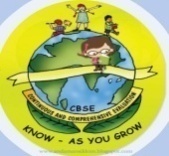 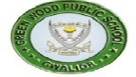 OUR MOTTO- DEVELOPMENT AND DELIGHTDATESHEET FOR SECOND UNIT TEST 2017-18CLASS- NURSERY / L.K.G / U.K.G.Dear Parent,Kindly clear your ward’s dues before the commencement of exam.Send your ward in proper uniform during exams.Send proper stationery including 3 pencils, eraser, a sharpener and pencil colours for drawing.MOST IMPORTANT:Syllabus for 2nd Unit Test – Complete syllabus given in the month of October+ November + DecemberSchool will get over at the usual timings.PRINCIPALDATENurseryL.K.G.U.K.G.26.12.2017English Oral + WrittenEnglish Oral + WrittenEVSOral + Written+ Drawing27.12.2017Hindi Oral + WrittenHindi Oral + WrittenEnglish Oral + Written+ G.K.28.12.2017Maths Oral +WrittenMaths Oral +WrittenHindi Oral + Written29.12.2017G.K.+Drawing + SportsG.K.+Drawing + SportsMaths Oral +Written+ Sports